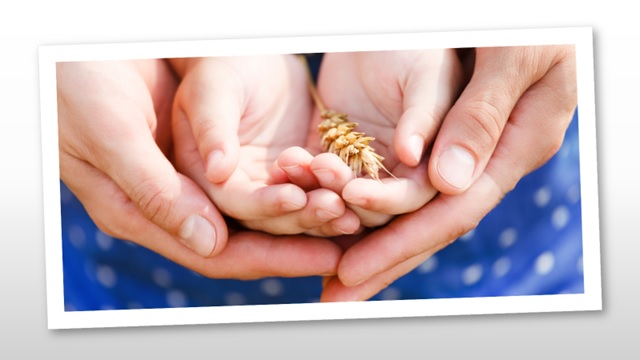 Taşralı Lady ANNELER GÜNÜNÜZÜ KUTLUYOR Sağlıklı beslenmeye önem veren, ürünlerinde %100 çavdar unu kullanan, zengin çeşitleriyle farklı lezzetler sunan Taşralı Lady «Anneler Gününüzü» kutluyor.Siparis için:            www.tasrali-lady.com
Detayli bilgi için:    0212 258 7799

Facebook:              Taşralı Lady
Instagram:              tasrali_lady